Name:___________________________________ 				Date:_____________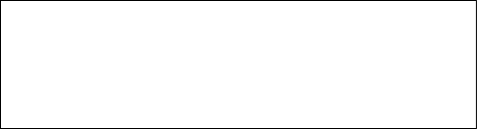 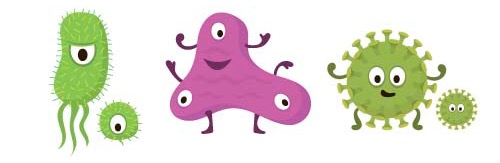 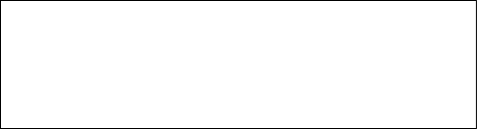 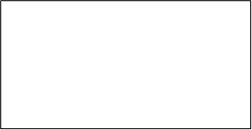 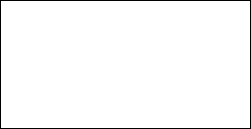 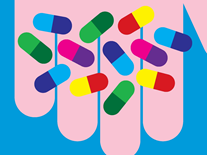 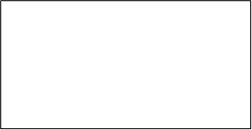 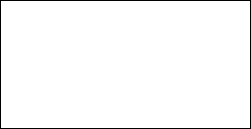 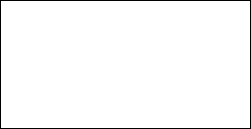 